Washington Post Principal of the Year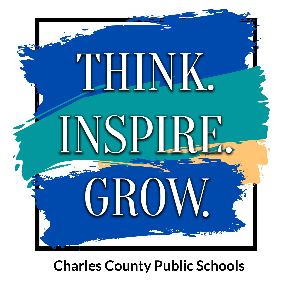 Cover PageAll nominations are due electronically by 2:00 p.m. on Friday, November 11, 2022, to rdibenedetto@ccboe.com Name of Nominee:  Position:  Work Location:  Checklist of required nomination materials:		Completed Cover Page	Letters of Support:  minimum of four to five.  Physical or electronic signature on letters is required. One letter from each of the following: parent, student, staff member, and one from a colleague.  One statement must be from a professional educator.  If submitting additional letters of support, please scan top four to five as one PDF and additional letters as a second PDF.	Resume, submitted as a Word document that can be edited.	Biography, 200 words, submitted as a Word document that can be edited.A 400-word count description of contributions in each of the nomination criteriaareas. submitted as a Word document that can be edited.	One vertical, 3 x 5, color photograph, “headshot only”. High resolution, JPG file,minimum of 2MB.Contact Person:Name of each committee member:Note:  All documents are due to rdibenedetto@ccboe.com by2:00 p.m., Friday, November 11, 2022.Thank you for your nomination for the Washington Post Principal of the Year Award.Name:  Phone:  Position:  E-mail:  